Picasso matek          5                                    4                3                                                         2                       10                          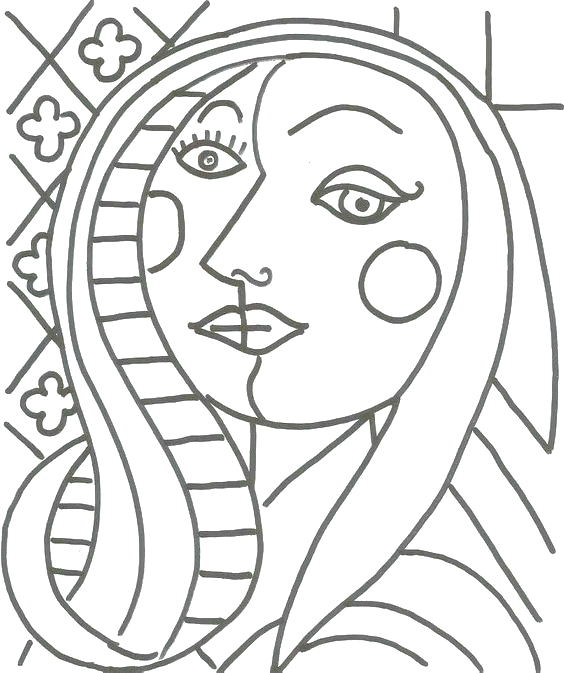    18            9          6                      8             12                                 15      20                   36             21                           40                            50                                                                                                                             24                                27        60    5                                                                                                                     35  80                             90   3         8                                                                                                                         35    10  16       70                                                                             9                                             40                                                                                                                                     12                21                                           15                                                                                                                               90                                                                                                        12             2                                                         5                       10Tudod a szorzótáblát? Színezd a képet!A 2 többszöröseit citromsárgára, 3 többszöröseit pirosra, 4 többszöröseit kékre, 5 többszöröseit zöldre, 10 többszöröseit barnára. Ha valamelyik szám több számnak is a többszöröse vagy nincs semmilyen szám, akkor te döntesz, hogy milyen szín legyen.  Arra ügyelj, hogy egymás mellett lehetőség szerint különböző színek legyenek.       Készítette: Nagy Csabáné